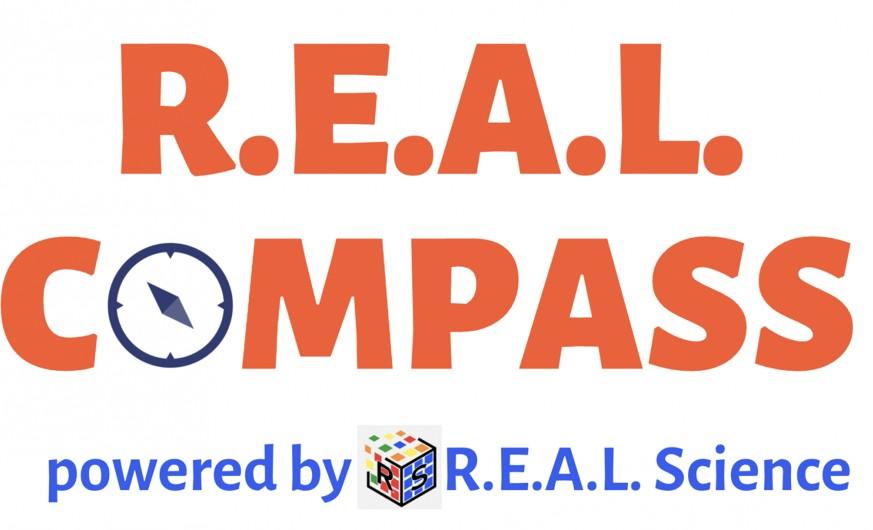 Θέμα : 3ο Μαθητικό συνέδριο - R.E.A.L. CompassΗ εκπαιδευτική πλατφόρμα  R.E.A.L. Science  προσκαλεί  όλους τους μαθητές και μαθήτριες που φοιτούν σε Σχολεία της αρμοδιότητάς σας καθώς και τους αντίστοιχους ενδιαφερόμενους εκπαιδευτικούς στο 3ο Μαθητικό συνέδριο - R.E.A.L. CompassΛίγα λόγια για το REAL Compass.Το REAL Compass είναι μια εξ αποστάσεως διημερίδα η οποία απευθύνεται σε μαθητές και μαθήτριες Γ’ Γυμνασίου και Λυκείου ( κάθε τύπου).Σκοπός της διημερίδας είναι :Η ενημέρωση των μαθητών/τριών από έμπειρους και νέους, ενεργούς επιστήμονες ερευνητές και επαγγελματίες,  όλων των γνωστικών πεδίων, οι οποίοι θα τους μιλήσουν , για τις σπουδές, το επάγγελμα και την προσωπική ακαδημαϊκή ή/και επαγγελματική εμπειρία τους.Επιπλέον, υπάρχει ειδική συνεδρία αποκλειστικά αφιερωμένη  στο μηχανογραφικό, με στόχο  να ενημερωθούν οι μαθητές/τριες  για τις σχολές και τα πεδία που υπάρχουν, για την  συμπλήρωση του,καθώς και για τις νέες σχολές (πρώην Τ.Ε.Ι) και τα επαγγελματικά δικαιώματα που έχουν. Στόχοι μας είναι:Να ενημερώσουμε και να εμπνεύσουμε όσους πιο πολλούς μαθητές/τριες  μπορούμε, πριν την δύσκολη περίοδο της συμπλήρωσης του μηχανογραφικού και της λήψης αποφάσεων σχετικά με τις σπουδές που θα επιλέξουν και τις επιστημονικές ή επαγγελματικές διεξόδους που ανοίγονται μετά το πέρας τους.Να δείξουμε στους μαθητές βιώσιμες επιλογές καριέρας στην Ελλάδα και στο εξωτερικό : Γιατί  “Εκεί που είστε … ήμασταν Οι συμμετέχοντες / ουσες  έχουν την ευκαιρία να θέσουν στην φόρμα δήλωσης συμμετοχής , σε ειδικό πεδίο ερωτήσεις που θα ήθελαν να απαντηθούν  μέσω των παρουσιάσεων.Επίσης κατά την διάρκεια των συνεδριών όλοι οι συμμετέχοντες/ουσες  θα έχουν την ευκαιρία να θέτουν ερωτήσεις προς τους εθελοντές μέσα από το ηλεκτρονικό Q&A.Η διημερίδα είναι χωρίς καμια οικονομική επιβάρυνση για τους συμμετέχοντες μαθητές/τριες.Φόρμα εκδήλωσης ενδιαφέροντος: https://docs.google.com/forms/d/15y1qqXky8GeMjQfN5kgNyBUaBuzenqY7cz_Bw9ohsvk/edit?usp=sharing_eil_m&ts=65d3971e&urp=gmail_linkΗμερομηνίες διεξαγωγής: 30 και 31 Μαρτίου 2024Ώρες διεξαγωγής: Το Σάββατο 30 Μαρτίου είναι 10:00 με 19:00 με διάλειμμα από τις 15:15 έως τις 17:00 και την Κυριακή 31 Μαρτίου από τις 10:00- 15:30. Για περισσότερες πληροφορίες σχετικά με την πλατφόρμα σχολικού επιστημονικού επαγγελματικού προσανατολισμού : https://realscience.gr/index.php/02-team/(Πρόγραμμα συνεδρίου στην επόμενη σελίδα)Founder & CEO του REAL SCIENCE	    Εκπαιδευτική ΣύμβουλοςΔρ. Ελένη Σινοπούλου	Ιωάννα Ντίνου Μ.Ed.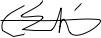 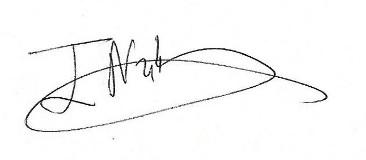 Πρόγραμμα Real Compass30 Μαρτίου 31 Μαρτίου10:00 - 11:00 ΠαιδαγωγικάΟμιλητές:Δεκατρή Ιωάννα: Φιλόλογος- Υπεύθυνη Πολιτιστικών ΘεμάτωνΙωσηφίδου Σέβη: Γλωσσολογία-ΔιδακτικήΘεοδωράκη Χαρίκλεια: Διδάκτωρ Διδακτικής Φυσικών ΕπιστημώνΠροεδρείο : Ιωάννα Ντίνου10:00 - 11:15 Ανθρωπιστικές ΕπιστήμεςΟμιλητές:Σοφιανοπούλου Κατερίνα:  ΨυχολογίαΣτεργίου Βίβιαν: Συγγραφέας-ΔημοσιογράφοςΤριανταφυλλίδου Χαρά: ΓλωσσολογίαΒασιλείου Σπύρος: ΑρχαιολογίαΠροεδρείο : Ιωάννα Ντινου11:10 - 12:30 ΜηχανικήΟμιλητές: Αναγιάννης  Γιάννης: Διπλ. Μηχανολόγος & Αεροναυπηγός Μηχανικός, Πιστοποιημένος Data ScientistΚαλπάκογλου  Θωμάς:  Μηχανολογός ΜηχανικόςΚακοσίμος Κωνσταντίνος: Χημικός ΜηχανικόςΠροεδρείο:  Νάνσυ Μεγρέμη11:25 – 12:25 Φυσικές ΕπιστήμεςΟμιλητές: Βλάχος Ευάγγελος: ΠαλαιοντολόγοςΚυργιαφίνη Δήμητρα: ΓεωπονίαΜούρκα Αρετή: Φυσική- Νανοτεχνολογία & Βιο- φωτονικήΠροεδρείο: Σινοπούλου Ελένη12:40 – 13:40 Κοινωνικές Επιστήμες/ Επιχειρηματικότητα12:35 – 13:20 Επιστήμες Η/Υ & προγραμματισμός/ ΜαθηματικάΟμιλητές:Πασχαλίδου Μαριάννα: Δικηγόρος Αθηνών, Διαπιστευμένη Διαμεσολαβήτρια Μπομπολάκη Κατερίνα: Διοίκηση τουρισμού & τουριστικών επιχειρήσεωνΣινόπουλος Παναγιώτης: ΕπιχειρηματίαςΟμιλητές: Μακρής Μανώλης: Προγραμματιστής Η/ΥΜπόσκος Δημήτριος-ΜαθηματικάΠροεδρείο: Ιωάννα ΝτίνουΠροεδρείο : Σινοπούλου Ελένη13:50 – 15:15 Μηχανογραφικό Ομιλητές:Μπιλανάκη Ελευθερία: Σύμβουλος Σταδιοδρομίας/ΕκπαιδευτικόςΠροεδρείο : Ντίνου Ιωάννα13:30 – 15:30 Επιστήμες Ζωής/ Επιστήμες Υγείας/ Ιατρική/ Κτηνιατρική13:50 – 15:15 Μηχανογραφικό Ομιλητές:Μπιλανάκη Ελευθερία: Σύμβουλος Σταδιοδρομίας/ΕκπαιδευτικόςΠροεδρείο : Ντίνου ΙωάνναΟμιλητές:13:50 – 15:15 Μηχανογραφικό Ομιλητές:Μπιλανάκη Ελευθερία: Σύμβουλος Σταδιοδρομίας/ΕκπαιδευτικόςΠροεδρείο : Ντίνου ΙωάνναΑθανασόπουλος Γεώργιος: ΟδοντιατρικήΚυργιαφίνη Μαρία-Άννα: Βιοχημεία-ΒιοτεχνολογίαΜπουρλιός Στέφανος: ΙατρικήΠαναγοπούλου Θεανώ: Μοριακή Βιολογία- Strategic ConsultantΣμπιράκη Αφροδίτη: Κτηνιατρική13:50 – 15:15 Μηχανογραφικό Ομιλητές:Μπιλανάκη Ελευθερία: Σύμβουλος Σταδιοδρομίας/ΕκπαιδευτικόςΠροεδρείο : Ντίνου ΙωάνναΠροεδρείο : Κυργιαφίνη Δήμητρα17:00 – 19:00 Meet the professionalΔιαδικτυακή συζήτηση με τους εθελοντές επιστήμονες Οι συμμετέχοντες θα έχουν την ευκαιρία να συνομιλήσουν και να θέσουν ερωτήματα στους συμμετέχοντες εθελοντές επιστήμονες. Λίστα με εθελοντές από πολλά πεδία θα    δοθεί με την φόρμα εγγραφής (όλοι η επαγγελματίες είναι εγκεκριμένοι εθελοντές της πλατφόρμας)